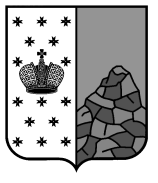 Российская ФедерацияНовгородская областьВалдайский районСОВЕТ  ДЕПУТАТОВ  ВАЛДАЙСКОГО  ГОРОДСКОГО  ПОСЕЛЕНИЯР Е Ш Е Н И ЕОб утверждении ключевых и индикативных показателей, применяемых при осуществлении муниципального жилищного контроля на территории Валдайского городского поселенияПринято Советом депутатов Валдайского городского поселения «24» января 2022 года.В соответствии с частью 5 статьи 30 Федерального закона от 31 июля 2020 года № 248-ФЗ «О государственном контроле (надзоре) и муниципальном контроле в Российской Федерации», Федеральным законом от 06 октября 2003 года № 131-ФЗ «Об общих принципах организации местного самоуправления в Российской Федерации», разделом 5 Положения о муниципальном жилищном контроле на территории Валдайского городского поселения, утвержденного решением Совета депутатов Валдайского городского поселения от 29.09.2021 № 60, Совет депутатов Валдайского городского поселения РЕШИЛ:1. Утвердить следующие ключевые показатели в сфере муниципального жилищного контроля на территории Валдайского городского поселения и их целевые значения:  2. Утвердить следующие индикативные показатели в сфере муниципального жилищного контроля на территории Валдайского городского поселения: 1)Количество плановых и внеплановых контрольных (надзорных) мероприятий, проведенных за отчетный период.2) Количество обращений граждан и организаций о нарушении обязательных требований, поступивших в орган муниципального контроля. 3) Количество выявленных органом муниципального контроля нарушений обязательных требований жилищного законодательства. 4) Количество принятых органами прокуратуры решений о согласовании проведения органом муниципального контроля внепланового контрольного мероприятия. 5) Количество устраненных нарушений обязательных требований. 6) Количество выданных органом муниципального контроля предписаний об устранении нарушений обязательных требований. 7) Количество проверок, по результатам которых материалы направлены в уполномоченные для принятия решений органы.8) Количество выданных предостережений о недопустимости нарушения обязательных требований.3. Решение вступает в силу с 01 марта 2022 года.	4. Опубликовать решение в бюллетене «Валдайский Вестник» и разместить на официальном сайте Совета депутатов Валдайского городского поселения в сети «Интернет».Глава Валдайского городского поселения, председатель Советадепутатов Валдайского городскогопоселения                                     	                                         В.П.Литвиненко			«24» января 2022 года № 88Ключевые показателиЦелевые значения (%)Процент устранения нарушений из числа выявленных нарушений жилищного законодательства 50Процент отмененных результатов контрольных мероприятий  15